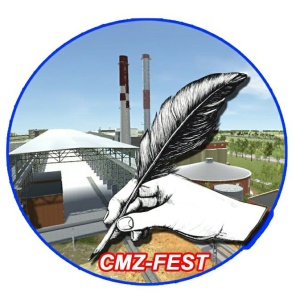 Положение о II Всероссийском онлайн-фестивале поэзии CMZ-FESTПояснительная записка:На сегодняшний день современная поэзия не так хорошо известна среди читателей. Согласно многочисленным опросам, поэтические познания среднестатистического читателя останавливаются, как правило, на Иосифе Бродском. Иногда читатель может вспомнить Ах Астахову, Веру Полозкову и парочку местных авторов.Фестиваль CMZ-FEST на популяризацию современной поэзии среди читателей, тем самым доказывая, что литературные процессы не останавливаются. Посёлок Первомайский Челябинской области не является литературной столицей России, но именно здесь зародился один из главных литературных проектов Челябинской области -  фестиваль «Уральская лира».Антология современной уральской поэзии это главное событие русской литературы. Это свидетельство того, что литература всегда была, есть и будет.Антология собрала под своим крылом и мастеров модерна, и традиционалистов. Эти имена вписаны золотыми буквами в большую книгу современной литературы- Николай Година, Алексей Решетов, Юрий Казарин, Борис Рыжий, Евгений Касимов, Александр Поповский, Дмитрий Кондрашов, Нина Ягодинцева, Олег Дозморов, Янис Грантс, Сергей Борисов, Аркадий Застырец и многие другие.Антология это не "деструктивное явление, где печатают только эпатажников". Это союз всех литературных направлений.Цели фестиваля:-установление межкультурных и межрегиональных связей-поддержка талантливых авторов и чтецов-популяризация литературыГерои сезона:Каждый фестиваль приурочен к юбилею важнейшего литературного события или личности, оказавший огромное влияние на литературную жизнь не только региона, но и страны в целом. В 2022 году фестиваль приурочен к следующим юбилейным датам:25 марта 2022 – 85 лет со дня рождения барда и общественного деятеля Владимира Гавриловича Попова (1937-2014)26 мая 2022 – 20 лет областному фестивалю поэзии «Уральская лира»28 июля 2022 – 60 лет со дня рождения поэта, участника I тома Антологии современной уральской поэзии Романа Львовича Тягунова15 августа 2022 – 85 лет со дня рождения поэта, художника и общественного деятеля Бориса Кирилловича ДенисоваНоминации:Молодые ветра (для авторов от 18 до 40 лет)Слово мастера (для авторов старше 40 лет) Выбор пользователей (победителю голосования группы ВК)Решением жюри будут вручены специальные дипломы фестиваля за неоценимый вклад в развитие и популяризацию литературы.Правила участия:1) Участник заполняет анкету о себе, предоставляет подборку из трёх стихотворений.  Допускается отправка стихотворений участников ЛИТО руководителями литературных объединений 2) Стихи не должны содержать противозаконных и анти человеческих высказываний, призывы к насилию, ненормативную лексику.3) Победителей номинаций определят члены жюри. В каждой номинации ОДИН ПОБЕДИТЕЛЬ и два лауреата.4) Победителем в номинации «Приз зрительских симпатий» становится участник, который набрал больше всех голосов в группе ВК.5) Победителям вручается диплом победителя. Лауреатам II и III степеней – диплом лауреата. Остальным участникам – сертификат участника.Состав жюри:Хавронина Ольга Борисовна – председатель литературного объединения «Надежда» поселка Первомайский Коркинского района Челябинской области.Тюнькин Вячеслав Фёдорович – поэт, прозаик, общественный деятель, член Союза писателей РоссииЕрёменко (Шакирова) Маргарита Леонидовна – председатель литературного объединения «РАЙские яблоки» города Касли Челябинской области, участник III тома Антологии современной уральской поэзии, победитель фестиваля «Уральская лира 2006» в номинации «Молодые голоса», член Союза писателей РоссииЯпишин Роман Сергеевич – поэт, организатор проекта «Дядя Слэм»Ананасов Гарри – рок-музыкант, продюсер Гаспарян Каринэ Карленовна – поэт, руководитель литературного объединения «Ильменит» города Миасс Челябинской области, обладатель Гран-при фестиваля «Уральская лира 2017», победитель фестиваля «Уральская лира 2019» в номинации «Окрылённость», член Союза писателей РоссииПредседатель жюри: Касимов Евгений Петрович – поэт, прозаик, драматург, участник II и IV томов Антологии современной уральской поэзии, лауреат премии «Ясная Поляна» в номинации «XXI век».Прием заявок осуществляется с 1 января по 1сентября 2022 года на адрес электронной почты nikitarulit@list.ru  с пометкой CMZ2022Сроки проведения фестиваля: со 2 сентября по 2 ноября 2022 годаСроки могут быть сдвинуты в соответствии с количеством заявокОрганизатор и куратор фестиваля,
Член Союза писателей России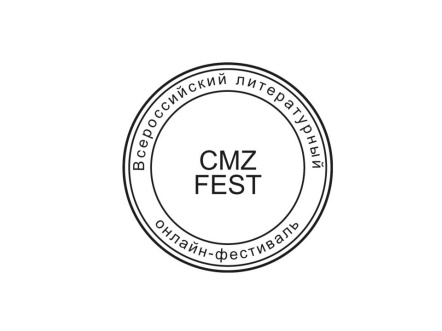 Поповский Н. А.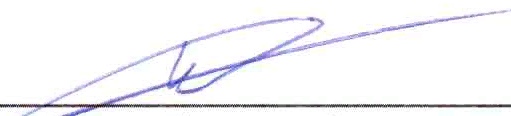 